Federation of Indian Petroleum IndustryOIL & GAS INDUSTRY A W A R D S 2023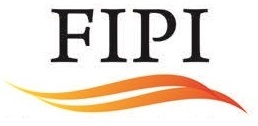 Entry FormOil Marketing – Company of the Year Name of Organization:  _____________   Closing date for submission:15th February, 2024Website: www.fipi.org.inEligibility CriterionThe award is open to all oil marketing companies operating in India Please carefully read the Terms and Conditions of the FIPI Awards Scheme, https://www.fipi.org.in/Upload/Awards_TermsConditions.pdfQuestionnairePlease provide a brief write up on your Oil Marketing operations. Write up by applicant (Not more than 300 words)Quantitative InformationList of Attachments (Optional), if anyName of Company:Mailing Address: Details of approving authority:Note: Approving authority should not be below the rank of Head of the department/Regional head/Director/CEOName:Title: Phone number: E-mail address: Signature:Name and contact details of the official to be contacted in case of any query with regard to the applicationPlease specify name and designation of the person(s) who will be accepting the award if the applicant is chosen as the winner:Please give justification for applying for this award highlighting significant achievement of your company in marketing operations during 2022-23.Write up by applicant (Not more than 300 words)Sr. NoEvaluation parametersEvaluation parametersResponseNet Revenue per unit of salesNet Revenue per unit of sales1.1Note : Sales of only POL to be consideredNote : Sales of only POL to be consideredNote : Sales of only POL to be consideredOverall % increase in domestic market share (2022-23 over 2021-22) (Excluding Petrochemicals and Gas)Overall % increase in domestic market share (2022-23 over 2021-22) (Excluding Petrochemicals and Gas)2.1% increase in Domestic market share ((2022-23 over 2021-22) 2.2% Increase in Th’put per ROs ((2022-23 over 2021-22) % Increase in Th’put per ROs ((2022-23 over 2021-22) 4Total number of Retail Outlets at year end Total number of Retail Outlets at year end 5Sales per Employee:Note: Only Marketing function employees to be considered as on 31 March.Sales per Employee:Note: Only Marketing function employees to be considered as on 31 March.6Sale of Lubricants as % of Fuels salesSale of Lubricants as % of Fuels sales7Tankage Capacity at the yearend (MMT)Tankage Capacity at the yearend (MMT)8Digital InitiativeAutomated retail outlets as % of total retail outletsNon Cash sales as % of Total SalesGPS enables Vehicle Management System as % of total vehiclesDigital InitiativeAutomated retail outlets as % of total retail outletsNon Cash sales as % of Total SalesGPS enables Vehicle Management System as % of total vehicles9Improvement in customer complaints redressalImprovement in customer complaints redressal10Progress in Ethanol Blending ProgrammeProgress in Ethanol Blending Programme11New Energy Based facilities-EV/H2/Ethanol” added in the RONew Energy Based facilities-EV/H2/Ethanol” added in the RO12New LPG customers added as % age of targetNew LPG customers added as % age of target13Investment in Bio-fuelsInvestment in Bio-fuels14Fatality Accident Rate (FAR)Fatality Accident Rate (FAR)S. NoDescription12345